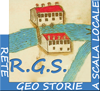 Rete delle Geo Storie a scala locale
www.retegeostorie.itScuola capofilaIstituto Comprensivo di NOALE (VE)Associazione CLIO ‘92Verbale Conferenza di servizio3. 10.2016a cura di E. PerilloSede: IC NoaleOre 10.00 – 12.o0Presenti:Francesca Bonazza DS dell’I.C. Noale; Marilisa Campagnaro DS I.C. 1 e I.C. 2 di Mogliano Veneto; Lorella Lazzari per l’ I.C. di Martellago; Simonetta Cannizzaro per l’I.C. di Chirignago; Sonia Longo Resp. Settore socio culturale del Comune di Scorzè; Nais Marcon Ass. P.I. del Comune di Scorzè; Lidia Mazzetto Ass.P.I. del Comune di Noale; Ernesto Perillo Clio ’92; Silvia Ramelli per l’I.C. Peseggia; Marisa Romeo Ass. Servizi sociali, Politiche di comunità del Comune del Comune di Maserada. Odg Ipotesi piano di attività 2017-18: iniziative e progetti.Ipotesi di programma per il seminario del 2018.Valutazione Seminario 8 settembre 2017.Ipotesi piano di attività 2017-18: iniziative e progetti.La Dirigente Francesca Bonazza introduce la riunione invitando E. Perillo a illustrare l’ipotesi del Piano di attività della rete per il 2017-18.Le diverse possibili iniziative sono indicate nell’allegato 1.Nel suo intervento, E. Perillo precisa che:Si tratta di verificare con le referenti i bisogni formativi delle scuole e vagliare le priorità delle diverse scuole. La prossima riunione del CTS della Rete (da convocare entro ottobre) avrà come obiettivo la definizione delle scelte da operare e gli impegni da assumere.I seminari/incontri ipotizzati al punto 5 del Piano sono una rosa di opportunità: potrebbero essere rivolti anche a gruppi diversi di docenti della Rete e non solo. In particolare:l’incontro con M. Melchiorre è sulla ricerca storica a scala locale (procedure, strategie, piste vere e false, imprevisti…) e sulla scrittura della storia;l’incontro con R. Pittarello è sulla creatività e i laboratori come luoghi per svilupparla;l’incontro con F. Zambotti è per approfondire la sua proposta d’uso delle mappe e degli altri strumenti per rappresentare e disegnare il pensiero.Tra le docenti della Rete (nei diversi ordini di scuola) ci sono insegnanti con competenze significative che hanno nel tempo messo a punto proposte didattiche innovative e importanti. E’ fondamentale che questo patrimonio venga conosciuto e rappresenti una effettiva risorsa per tutte le scuole della Rete.La possibile collaborazione editoriale con la casa editrice Erickson (punto 6 a) darebbe visibilità al lavoro di ricerca delle docenti della Rete, valorizzando le esperienze più rilevanti. L’ambito della collaborazione potrebbe essere quello della ricerca geostorica a scala locale, individuando possibili contenuti (dalle istruzioni d’uso per la ricerca didattica, agli approfondimenti su singoli aspetti: come si legge una fonte, come si legge una villa, un monumento, una strada ...).Interviene l’ ins. Marisa Romeo per illustrare il progetto Segni di terra e informare sull’inaugurazione della Mostra Sabato 28 ottobre 2017 presso l’ auditorium Vidotto di Maserada, secondo la seguente scaletta:9.30 : saluti delle Autorità- Paola Bortoletto, Dirigente Scolastico IC Maserada- Anna Sozza, Sindaco Comune di Maserada- Francesca Bonazza, Dirigente scolastico IC Noale – scuola capofila Rete delle GeoStorie a scala locale- ITIS Planck (DS, Tosato, Paladin?)9.50 : Presentazione del progetto "Segni di terra – Ritrovarsi al museo per riscoprire il territorio, tra percorsi cartografici ed emozionali” - Museo e Territorio - Luciano Trinca, presidente di Museum Project - Segni di terra: un progetto per il museo e per la scuola - Giuliano Bottani, Museo di Maserada e Carla Salvadori, insegnante di storia10.30 : A cosa serve la cartografia? - prof. Massimo Rossi, professore di geografia, FBSR11.30 : L'informatica e il museo: l'esperienza di collaborazione con l'ITIS Planck raccontata dagli studenti12.00 : rinfresco per gli studenti presso l'auditorium12.30 : taglio del nastro della mostra "Segni di Terra" e della sala studio attrezzata "Archivio prof. Attilio Carcione" presso la sede del museo. Visita mostra e aperitivo.Invita docenti e classi della Rete a partecipare all’evento e ai successivi laboratori che verranno realizzati a Maserada sul tema della grande guerra. Sottolinea l’importanza della presenza della Rete a questa iniziativa, assieme al contributo delle classi e dei/delle docenti dell’ ITIS Planck di TV, che hanno elaborato una specifica piattaforma e un’ app per la presentazione dei materiali e dei documenti della mostra.Nel dibattito che segue si puntualizzano i seguenti aspetti:La difficoltà in alcune scuole per la realizzazione dei laboratori lunghi di ricerca–azione: c’è scarsa partecipazione e disinteresse. Si chiede un aiuto ai/alle Dirigenti della Rete per trovare le modalità più opportune di coinvolgimento e adesione. Tra le altre, si avanzano le seguenti proposte:programmare un incontro di presentazione dei laboratori, invitando i/le docenti, individuate anche utilizzando l’indirizzario mail del seminario di settembre;pensare a incontri anche brevi con le coordinatrici dei laboratori del seminario, su temi specifici e puntuali, per la presentazione di esperienze e materiali innovativi;ipotizzare un’attività di ricerca su temi comuni (es. la storia della scuola; il giorno della memoria, la valorizzazione delle risorse locali. Come: un museo, un archivio etc.)favorire la partecipazione ai laboratori già consolidati di docenti di scuole geograficamente confinanti.A conclusione della discussione si rinvia al prossimo incontro del CTS per la scelta delle iniziative da realizzare.Ipotesi di programma per il seminario del 2018.E. Perillo presenta un possibile programma (allegato 2), sul tema della Didattica ludica per la geostoria, precisando che:La finalità del seminario 2018 dovrebbe essere quella di avviare alla competenza di gestire un’attività didattica ludica e di costruire giochi didattici in storia e geografia, valorizzando le risorse del territorio.Si dovrebbe dedicare ampio spazio all’attività di laboratorio, con poche relazioni inziali o finali.Si dovrebbero prevedere almeno 8 laboratori da affidare a tutor competenti.Si possono ipotizzare diverse articolazioni del seminario: una giornata e mezza, due mezze giornate…Il costo del seminario per questa edizione sarà presumibilmente più alto (intorno a € 3.000,00): va fatto quindi un accertamento delle disponibilità finanziarie della Rete.Si concorda in line di massima con questa ipotesi che dovrà essere messa in cantiere da subito, per verificarne la reale fattibilità.Valutazione Seminario 8 Settembre 2017.Si esaminano i dati della partecipazione (allegato 3) e le risposte al questionario di gradimento (allegato 4).Si conferma e si consolida il trend positivo di frequenza e adesione. Accanto alle relazioni del mattino, molto positive le proposte dei laboratori e le attività svolte in quell’ambito.Si lamenta la clamorosa insufficienza della connessione per il collegamento on-line che ha compromesso alcune attività operative e si sollecita la Rete a segnalare questo problema al Comune di Mogliano per la ricerca di una soluzione migliore.Da individuare altre occasioni per dare continuità alle proposte e alle indicazioni di lavoro dei laboratori.L. Rocca e I. Mattozzi hanno dichiarato l’ intenzione di rinunciare al compenso per la loro partecipazione al seminario in favore di alcune classi della Rete per la partecipazione al museo della geografia (L. Rocca); dell’acquisto di attrezzature didattiche da individuare (I. Mattozzi).Nella fase consultiva della riunione, la prof.ssa S. Ramelli informa dell’ esistenza della piattaforma SOFIA del Miur https://www.google.it/search?client=safari&rls=en&q=sofia+miur&ie=UTF-8&oe=UTF-8&gfe_rd=cr&dcr=0&ei=o7_TWae_IKbc8AezuJ24DA), chiedendo di verificare se è possibile accreditare anche da parte della Rete le diverse iniziative di formazione messe in campo.